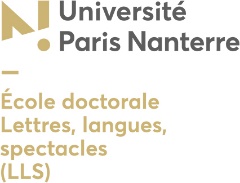 Label « Doctorat Européen »Fiche de candidatureNom - Prénom : ……………………………………………………………………………………………………………………Nationalité : ………………………………………………………………………………………………………………………..Unité de Recherche de rattachement : …………………………………………………………………………………………Année de première inscription : 	……………………	Discipline : ……………………………………………………….Thèse en cotutelle :	 oui 	Pays : …………………………………………………	 non                  Motivation pour l’obtention du label « doctorat européen :...........................................................................................………………………………………………………………………………………………………………………………………………………………………………………………………………………………………………………………………………Date(s) du (des) séjour(s)  dans une équipe de recherche d’un autre Etat Européen (joindre attestation et compte rendu de séjour) : ………………………………………………………………………………………………………………..………………………………………………………………………………………………………………………………………Langues de soutenance prévues (une partie de la soutenance doit être effectuée dans une autre langue que celle(s) du pays où est soutenue la thèse) : ……………………………………………………………………………………………...Avis du Directeur de Thèse : 	Favorable 			Défavorable (motiver) Date				Signature						Avis du Directeur de l’Unité de Recherche :	Favorable 		Défavorable (motiver) Date				SignatureDécision du Directeur de l’Ecole DoctoraleJe soussigné, nom-prénom du Directeur de l’ED autorise M.                          à demander le label « doctorat européen »Date				Signature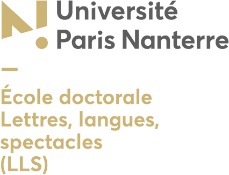 Attestation de séjourMme/M. : ……………………………………………………………………………………………………………………….Directeur de l’unité de recherche : …………………………………………………………………………………………..Etablissement : ………………………………………………………………………………………………………………….Pays : …………………………………………………………………………………………………………………………….Certifie que M. Mme …………………………………………………………………… Doctorant(e) à l’Université Paris Nanterre a préparé une partie de son diplôme dans mon unité de recherche pendant la(les) période(s) suivante(s) : .............................................................................................................................................…………………………………………………………………………………………………………………………………….Date								Signature du directeur de thèseCertificate of attendanceMs. / Mr. (First Name, Surname) : ……………………………………………………………………………………………..Head of the research unit (name): ……..………………………………………………………………………………………University :   …………………………………………………………………………………………………………………………Country : ……………………………………………………………………………………………………………………………I, the undersigned, certify that Ms. or Mr. ………………………………………………doctoral student at the Université Paris Nanterre conducted a part of her/his research project in my unit during the following period(s) . ………………………………….…………………………………………………………………………………………………………………………………….The work carried out in my unit was part of her/his doctoral research.Signature of the research unit head: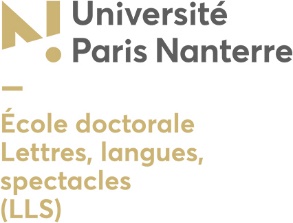 Compte rendu du séjourLe doctorant établit une synthèse d’une ou deux pages dans laquelle il précise l’intérêt du séjour, les principaux chercheurs rencontrés, les résultats au vu du programme de thèse, les participations à des colloques et séminaires dans la cadre du laboratoire d’accueil, les projets éventuels de publications avec les chercheurs du laboratoire, les conditions de logistique de l’accueil.Signature du doctorant							Signature du directeur de thèse